2013/2014 EĞİTİM ÖĞRETİM YILI KOCATEPE ORTAOKULU FEN VE TEKNOLOJİ DERSİ 7.SINIF 1.DÖNEM 2.YAZILIAdı soyadı: 					No:				Sınıf:Aşağıdaki göz şeklinde numaralandırılmış kısımların isimlerini tabloya yazınız. (8x1p)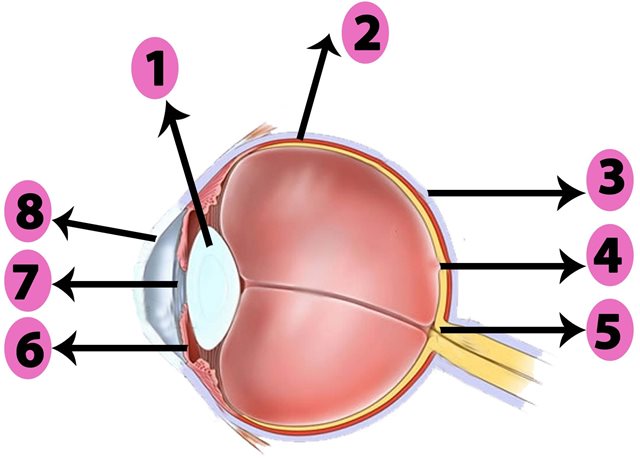 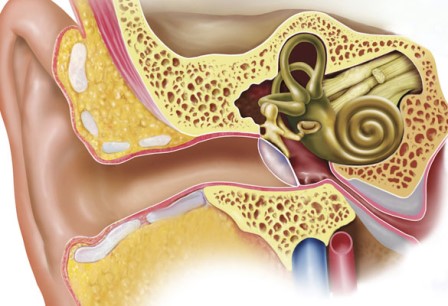 Yukarıda resmi verilen kulak ile ilgili cümlelerdeki boşlukları uygun şekilde tamamlayınız. (6x1p)………………, ses dalgalarını kulak yoluna iletir.Ses dalgaları , ………… tarafından titreşime dönüştürülür.Salyangozun görevi …………….. ……ile ilgilidir.…………………., beyincikle birlikte dengeyi sağlar.…………….. kulak zarının nemli kalmasını sağlar.Kulak zarının iki tarafındaki hava basıncının dengelenmesini ………………….. sağlar.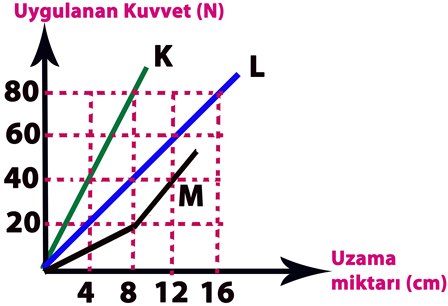 Yukarıdaki grafikte K,L,M yaylarına uygulanan kuvvetler ve yayların uzamam miktarları verilmiştir.Buna göre cümleler doğru ise “D” , yanlış ise “Y” sütununu işaretleyiniz. (5x2p)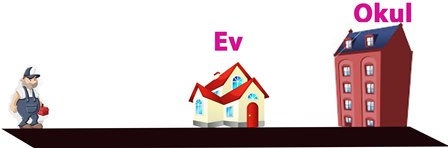 Tamirci Furkan, alet çantası elinde aşağıdaki işlemleri yapıyor. Buna göre Furkan’ın yaptığı işlerle ilgili aşağıdakilerden hangisi doğru ise işaretleyiniz. (6p)Aşağıdaki tabloda verilen resimlerdeki kişilerin uyguladığı kuvvetin yönünü ve hareketin yönünü çizerek iş olup olmadığını yazınız. (5x3p)Aşağıdaki soruların doğru cevaplarını işaretleyiniz. (4x2p)1.Aşağıda numaralanmış merkezi sinir sistemi organları ve bu organların görevleri karışık olarak verilmiştir.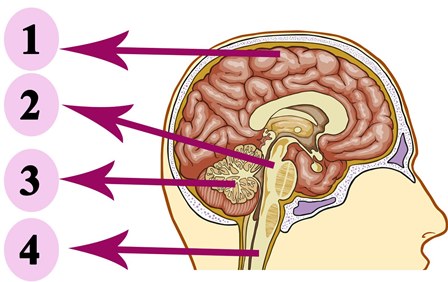 Buna göre numaralanmış organlardan hangisinin daha fazla görevi verilmiştir?A) 1              B) 2                 C) 3             D)42.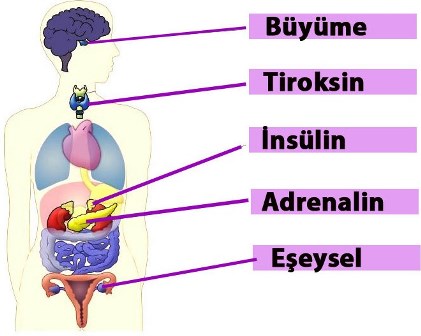 Şekilde iç salgı bezleri ve bu bezlerin salgıladığı hormonlar verilmiştir.Buna göre hangi hormonlar yer değiştirirse hepsi doğru olur?A) İnsülin - AdrenalinB) Tiroksin - İnsülinC) Adrenalin - BüyümeD) İnsülin - EşeyselAşağıda numaralandırılmış olarak göz kusurlarının resimleri verilmiştir. Buna göre verilen cümlelerin baş kısmındaki boşluğa ilgili göz kusurunun numarasını yazınız. (6x2p)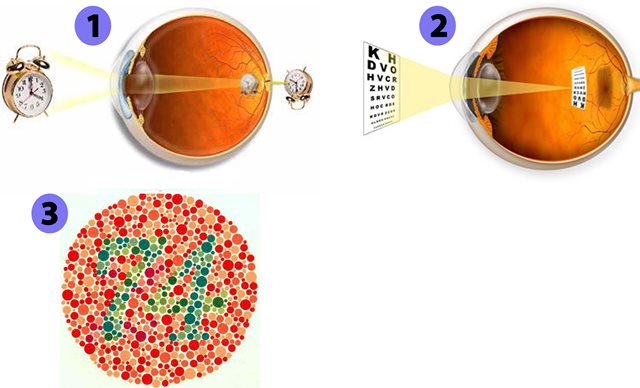 (……) Kırmızı ve yeşil renklerin ayırt edilememesidir.(……) Kalın kenarlı mercek ile düzeltilir.(……) Yakının net görülememesidir.(……) Tedavisi yoktur.(……) Uzağın net görülememesidir.(……) İnce kenarlı mercek ile düzeltilir.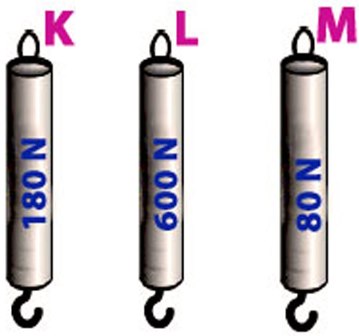 Dinamometrelere göre aşağıdaki cümlelerde koyu olarak verilen ifadelerden cümleyi doğru tamamlayanı işaretleyiniz. (5x2p)K dinamometresinin yayı L dinamometresinin yayından daha kalındır / incedir.M dinamometresinin yayı diğer dinamometrelerin yayından daha incedir / kalındır.100 N luk yükün ağırlığını iki / üç dinamometrede ölçebiliriz.Üç dinamometreye de 70 N luk kuvvet uygulanırsa L / M dinamometresinin yayı daha fazla uzar.Üç dinamometrenin yayını eşit miktarda uzatabilmek için K / L dinamometresine daha fazla kuvvet uygulanmalıdır.Aşağıdaki dil resmide oklarla gösterilen bölümlerde hangi besinin tadı daha fazla algılanıyorsa o resmi işaretleyiniz. (4x2p)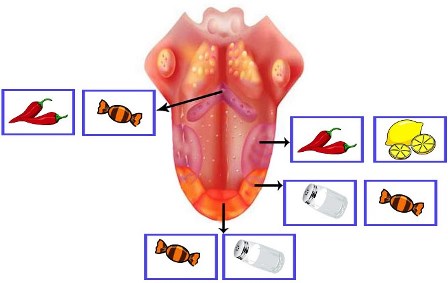 Yaya asılan ağırlıklar sonucundaki yayın boyundaki değişim aşağıdaki şekilde verilmiştir. Buna göre bu yaya ait ağırlık – uzama miktarını gösteren grafiği çiziniz.(5p)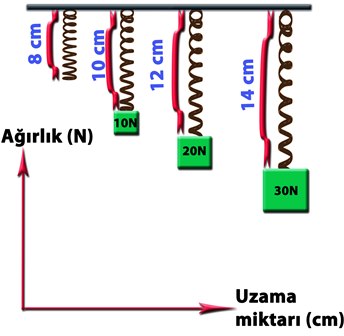 Yukarıdaki tabloda X,Y ve Z cisimlerine uygulanan kuvvet, aldıkları yol ve yaptıkları iş verilmiştir.Tabloya göre aşağıdakilerden hangileri doğrudur? İşaretleyiniz. (6p)1. Cisme uygulanan kuvvet arttıkça yapılan iş artar.2. Yapılan iş uygulanan kuvvete bağlı değildir.3. Alınan yol arttıkça yapılan iş artar.4. Aynı kuvvetin uygulandığı cisimlerin aldıkları yol arttıkça yapılan iş azalır.Aşağıdaki fotoğraflarda yayların uyguladığı kuvvetlerin yönünü çiziniz. (4x2p)3.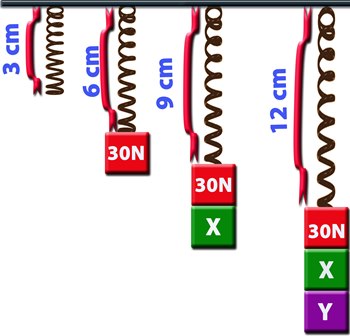 Denge konumunda bulunan 3cm lik yaya önce 30N, sonra 30N ve X cismi daha sonra 30N, X ve Y cisimleri asıldığında şekildeki durum oluşuyor.Buna göre X ve Y ağırlıkları aşağıdakilerden hangisinde verilmiştir?                  X               YA)            30              30B)            60              30C)            30             60 D)            30             904.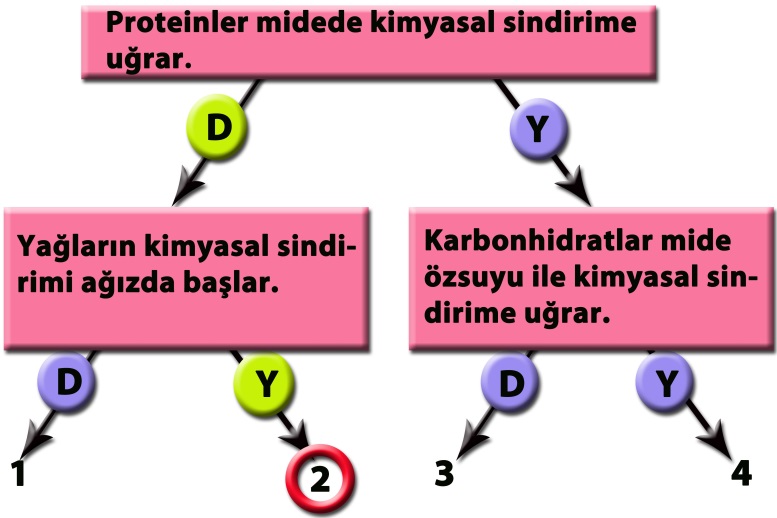 Sindirim sistemi ile ilgili yukarıdaki şemada 2.çıkışa ulaşan Nurbanu, aşağıdakilerden hangisini biliyordur?A) Besin içeriklerinin sindirildiği organıB) Besin içeriklerinin sindirilmesini sağlayan salgıyıC) Mekanik sindirime uğrayan besin içerikleriniD) Sindirime uğramayan besin içerikleriniBaşarılar dilerimSinem YANIKFEN VE TEKNOLOJİ ÖĞRETMENİ